Гуманитарный проект государственного учреждения образования «Маховский учебно-педагогический комплекс детский сад – средняя школа» Могилевского района Могилевской областиНаименование проекта: «Компьютеризация 21 века»Срок реализации проекта: 1 годОрганизация-заявитель, предлагающая проект: государственное учреждение образования «Маховский учебно-педагогический комплекс детский сад – средняя школа» Могилевского районаЦель проекта: - совершенствование качества образовательного процесса в учреждении образования через использование ИКТ в образовательном процессеЗадачи:оснащение учреждения образования информационными технологиями: мультибордом, фотопринтером, видеокамерой, ноутбуками, компьютерами;- привлечь учащихся к совместным ИТ, раскрытие их познавательной и творческой личности;- укрепить и улучшить базу УПК ДС-СШ. Краткое описание гуманитарного проекта: ГУО Маховский УПК ДС-СШ» функционирует с 1981. Обучаются 71 учащихся и 20 воспитанников дошкольной группы. Однако нашему учреждению необходимо «идти в ногу со временем». Процесс информатизации обусловлен социальной потребностью в повышении качества обучения и воспитания. Информатизация учреждения образования откроет перед педагогами и обучающимися новые возможности для широкого внедрения в практику новых методических разработок, направленные на интенсификацию и реализацию инновационных идей образовательного процесса.Целевая группа: обучающиеся в возрасте 3-17 лет, педагоги и родители.Краткое описание мероприятий в рамках проекта: модернизация компьютерного класса (10 ученических и 1 учительский компьютер). приобретение ноутбуков (3 шт.) для воспитательного, образовательного процесса и в дошкольную группу;приобретение и установка мультиборда в кабинет физики;приобретение цифровой видеокамеры;приобретение фотопринтера;Общий объем финансирования (в долларах США): 10 000Источник финансирования: Объем финансирования (в долларах США)Средства донора: 10 000Со финансирование: 000Место реализации проекта: Могилевская область, Могилевский район, агрогородок Махово, ул. Школьная, д.7, ГУО «Маховский УПК ДС-СШ»Контактные лица:  Сёмкин Олег Владимирович, директор УПК ДС-СШ, тел. раб. +375222606845, тел. моб. +375296277482Столярова Марина Сеневна, учитель информатики, тел. раб. +375222604243, тел. моб. +375447491093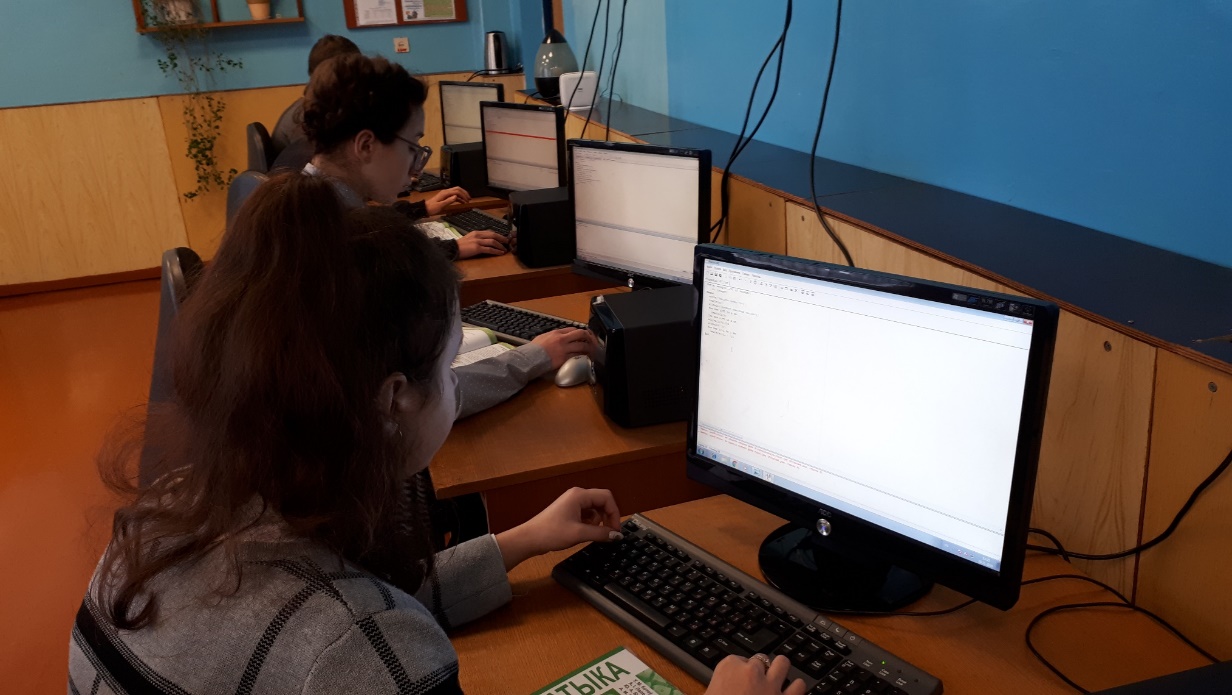 